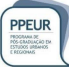 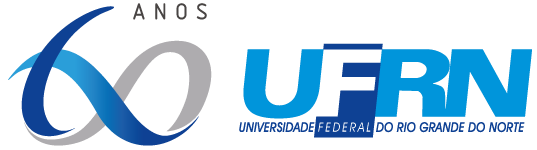 UNIVERSIDADE FEDERAL DO RIO GRANDE DO NORTECENTRO DE CIÊNCIAS HUMANAS, LETRAS EARTESPROGRAMA DE PÓS-GRADUAÇÃO EM ESTUDOS URBANOS E REGIONAISSELEÇÃO PARA O DOUTORADO EM ESTUDOS URBANOS E REGIONAIS DA UFRN - TURMA 2023EDITAL N° 02/2023 – PPEUR/UFRN_Retificado em 27/10/2022 _A Coordenação do Programa de Pós-Graduação em Estudos Urbanos e Regionais (PPEUR) da Universidade Federal do Rio Grande do Norte (UFRN), no uso de suas atribuições legais e estatutárias com base nas disposições regimentais e estatutárias da UFRN, na Resolução n.º 08/2022 do Conselho de Ensino, Pesquisa e Extensão (CONSEPE), e respeitando as demais normas vigentes, torna público  o processo seletivo para admissão de alunos no curso de Doutorado para o período letivo de 2023.1.  DO PROGRAMA 1.1. O PPEUR está estruturado por duas áreas de concentração e quatro linhas de pesquisa que  estão descritas no site: http://posgraduação.ufrn.br/5254 do PPEUR - PROGRAMA DE PÓS-GRADUAÇÃO EM ESTUDOS URBANOS E REGIONAIS. As vagas ofertadas neste edital estão distribuídas em: 1) Dinâmicas Urbanas e Regionais e 2) Gestão de Políticas Públicas. A área Dinâmicas Urbanas e Regionais tem duas linhas de pesquisa: Cidades e Dinâmica Urbana e Espaços Rurais e Dinâmicas Territoriais. A área Gestão de Políticas Públicas possui duas linhas de pesquisa: Estado e Políticas Públicas e Sociedade, Ambiente e Desenvolvimento. As propostas dos(as) candidatos(as)  devem indicar uma única linha de pesquisa e a respectiva área de concentração (ver Anexo 1 deste Edital).O tempo de conclusão do Curso de Doutorado é de 48 meses, atendendo às normas dos Cursos de Pós-Graduação na UFRN (RESOLUÇÃO Nº 008/2022-CONSEPE) e do Colegiado do Curso.Os(as) candidatos(as) aprovados(as) e selecionados(as) se obrigam a conhecer as Resoluções e o Regimento do PPEUR, assim como acompanhar a atualização das resoluções da Pós-Graduação na UFRN.  DOS CANDIDATOS2.1 Nos   termos   deste   Edital poderão se candidatar   às   vagas   ofertadas pelo PPEUR os candidatos pós-graduados em nível de mestrado,  ou candidatos concluintes com conclusão e diplomação como especificado no item 5.3 deste edital, desde que sejam brasileiros residentes no país, ou estrangeiros residentes ou com visto de estudo. DAS VAGAS  3.1. Serão ofertadas 10 (dez) vagas para o curso de DOUTORADO em Estudos Urbanos e Regionais, distribuídas como segue:3.1.1. 06 (seis) vagas para a demanda de ampla concorrência. 3.1.2. 03 (três) vagas para pessoas autodeclarados negros (pretos e pardos) e indígenas, conforme Resolução nº 047/2022 – CONSEPE, Resolução nº 008/2022-CONSEPE e Resolução 01/2020 – PPEUR,3.1.3. 01 (uma) vaga para pessoas com deficiência, transtorno do espectro autista ou outras necessidades específicas — conforme artigo 25 da Resolução nº 008/2022-CONSEPE, 3.2 .Serão destinadas 01 (uma) vaga complementar para capacitação interna de servidores efetivos ativos do quadro permanente da UFRN em atendimento ao Programa de Qualificação Institucional da UFRN- PQI.3.3. Caso não haja o preenchimento integral das vagas reservadas aos optantes pelas modalidades para pessoas com deficiência, transtorno do espectro autista ou outras necessidades específicas, e autodeclarados negros (pretos e pardos) e indígenas, o remanescente será somado às demais vagas de demanda aberta de ampla concorrência. 3.4. No ato da solicitação de inscrição, o(a) candidato(a) deverá informar, pelo Sistema eletrônico do SIGAA, sua intenção em concorrer em alguma vagas de ações afirmativas dispostas nos itens 2.1 e 2.2 acima, isto é, especificando se modalidade de  pessoas com deficiência, transtorno do espectro autista ou outras necessidades específicas, ou autodeclarado na cota étnico-racial. O Candidato que for servidor não precisa indicar esta modalidade, mas deverá anexar o documento pertinente, como indicado no item 5.4 deste edital.3.5. A declaração como Servidor da UFRN será verificada a partir da matrícula do Servidor na UFRN, conforme cadastro funcional na Pró-Reitoria de Gestão de Pessoas. 3.6. A declaração de deficiência, transtorno do espectro autista ou outras necessidades específicas, deverá será presentada junto com os documentos médicos comprobatórios de acordo com o tipo de condição, no ato da solicitação de inscrição, conforme   RESOLUÇÃO Nº 008/2022-CONSEPE.3.7. A autodeclaração étnico-racial será acompanhada de mecanismos específicos de comprovação, tendo em vista coibir qualquer tentativa de fraude, e  conforme a Resolução  047/2020 – CONSEPE, esta comprovação é de responsabilidade da Comissão de Heteroidentificação da UFRN, que  procederá a heteroidentificação dos termos da autodeclaração para efeito de análise. 3.8. Caso a autodeclaração não se apresente como válida ou verdadeira, o(a) candidato(a) ou  discente será suspenso ou cancelado do PPEUR, a depender do resultado apontado por  Comissão específica para este fim. 3.9. Na hipótese de não haver preenchimento efetivo por parte de candidatos sendo pessoas com deficiência, transtorno do espectro autista ou outras necessidades específicas, ou de autodeclarados  negros (pretos e pardos) e indígenas, ou quando Os(as) candidatos(as)  inscritos não atingirem a nota  mínima para seleção, as vagas remanescentes serão revertidas à ampla concorrência, sendo preenchidas pelos demais candidatos inscritos, de acordo com a ordem de classificação e  notas mínimas presentes neste Edital. 3.10. No caso de possível concessão de bolsas, para discentes aprovados, de bolsas CAPES, deve a Comissão de Bolsas observar as regulamentações pertinentes. 3.11. Os(as) candidatos(as) que tenham se inscrito nas vagas de ações afirmativas, e que também sejam aprovados(as) na ampla concorrência, poderão ser matriculados(as) na vaga de ampla concorrência, permitindo assim que outros(as) candidatos(as) inscritos(as) nas vagas de ações afirmativas, se aprovados(as) no processo seletivo, ocupem as vagas de ações afirmativas.  4. DAS VAGAS DE AÇÕES AFIRMATIVAS 4.1. Os(As) candidatos(as) que optarem por participar da política de ação afirmativa da UFRN e do Programa de Pós-graduação em Estudos Urbanos e Regionais da UFRN serão definidos como optantes e obedecerão a todas as orientações (de acordo com os ANEXOS III, IV, V, VI, e VII  do presente Edital) e passarão por todas as etapas estabelecidas neste Edital,  dispostas no item 6. 4.2. Candidatos(as) optantes na modalidade vaga para negros/as (pretos/as e pardos/as):  serão considerados(as) negros(as), os(as) candidatos(as) que se autodeclararem pretos(as) ou pardos(as), conforme o quesito cor ou raça utilizado pela Fundação Instituto Brasileiro de Geografia e Estatística – IBGE e que tenham a veracidade da autodeclaração (ANEXO III) confirmada por Comissão de Verificação Étnico-racial (CVER) com poder deliberativo para esse fim. A Comissão de Verificação Étnico-racial terá em sua composição membros com diversidade de gênero e cor, garantindo-se espaço para representante do movimento negro. Todos os membros da Comissão devem ter conhecimento sobre a temática da promoção da igualdade racial e do enfrentamento ao racismo, confirmado por meio de declaração específica para esse fim. Deverão também assinar Termo de confidencialidade relativo às informações que tiverem acesso em função do processo e Declaração de não conhecimento pessoal do(a) candidato(a). A Comissão Especial de Verificação Étnico-racial será composta por três membros titulares e um suplente. 4.3. Candidatos(as) optantes na modalidade vaga para indígenas: serão considerados(as) indígenas os(as) candidatos(as) que apresentem cópia do Registro Administrativo de Nascimento Indígena (RANI) ou declaração de pertencimento emitida pelo grupo indígena, reconhecido pela FUNAI, assinada por liderança local e duas testemunhas da comunidade indígena à qual pertence o(a) candidato(a), conforme Art. 4º da Resolução Nº 047/2020- CONSEPE.4.4. As vagas destinadas para candidatos(as) autodeclarados(as) negros(as), indígenas serão definidas pela ordem de classificação no processo seletivo, entre os(as) candidatos(as) inscritos(as) nas políticas afirmativas. 4.5. No ato da inscrição, o(a) candidato(o) às vagas destinadas às pessoas com deficiência, transtorno do espectro autista ou outras necessidades específicas deverá informar o tipo de condição que apresenta, se necessita e quais medidas são necessárias para a realização das provas, demandas que serão atendidas segundo critérios de viabilidade e razoabilidade, conforme legislação vigente e edital do certame.4.6. O(a) candidato(a) aprovado(a) no processo seletivo por meio da vaga prevista para pessoa com deficiência transtorno do espectro autista ou outras necessidades específicas deve entregar, também, no ato da matrícula, os seguintes documentos:I - Laudo médico contendo na descrição clínica, o grau ou nível de deficiência ou do transtorno do espectro autista, com expressa referência ao código correspondente da Classificação Internacional de Doenças – CID, nome e CRM do médico legíveis no carimbo. Somente será aceito laudo médico emitido nos últimos 12 (doze) meses;II - Exame de audiometria para candidatos(as) com deficiência auditiva, realizado nos últimos 12 (doze) meses e parecer específico com restrições e/ou recomendações; e III - Exame oftalmológico em que conste a acuidade visual para candidatos com deficiência visual, realizado nos últimos 12 (doze) meses e parecer específico.4.7. Os laudos e exames comprobatórios apresentados pelos(as) candidatos(as) para as vagas destinadas às pessoas com deficiência, transtorno do espectro autista ou outras necessidades específicas serão analisados por Banca de Validação sob a responsabilidade da Secretaria de Inclusão e Acessibilidade (SIA) da UFRN, que emitirá parecer conclusivo relativo à deficiência alegada e, para tanto, poderá solicitar ao(à) candidato(a) documentos adicionais para melhor subsidiar a avaliação.5. DAS SOLICITAÇÕES DE INSCRIÇÃO 5.1. As inscrições poderão ser solicitadas no período de 11 de agosto de 2022 a  13 de novembro de 2022,  e Os(as) candidatos(as)  solicitarão inscrição e encaminharão documentos em PDF exclusivamente via internet pelo sistema eletrônico de processos seletivos da UFRN através do SIGAA. O(a) candidato(a) deverá acessar o SIGAA através do Sistema Federal do gov.br endereço https://www.gov.br/pt-br para ser direcionado ao SIGAA. Caso o(a) candidato(a) tente acessar diretamente o SIGAA (https://sigaa.ufrn.br/sigaa/public/processo_seletivo/lista.jsf?aba=pprocesso&nivel=S) encontrará uma interface (tela azul) que solicitará ‘Entrar pelo gov.br’. Assim que acessar o gov.br, o(a) candidato(a) que possuir login deve entrar com seu login para ser direcionado ao ambiente do SIGAA, para dar início ao pedido de inscrição seguindo as instruções que constam neste edital. Se o(a) candidato(a) não possuir cadastro, o sistema gov.br o conduzirá para um formulário para que seja feito o cadastro. Depois de se cadastrar e gerar seu login, no primeiro acesso ao sistema, o(a) candidato(a) será consultado sobre autorização de compartilhamento de seus dados pessoais de inscrição com a UFRN. Para prosseguir, deverá clicar no botão azul escrito “Autorizar”. Assim, o(a) candidato(a) será direcionado pelo gov.br para o SIGAA, e poderá iniciar o pedido de inscrição segundo as instruções que seguem abaixo5.2. O tamanho máximo de arquivo suportado pelo sistema é de 5MB. As imagens ou documentos digitais deverão observar este  e apresentar resolução nítida o suficiente para possibilitar a sua leitura pela Comissão de Seleção no formato PDF.  Documentos no formato .doc (textos editáveis) não serão aceitos, por questão de segurança.  5.3. Os documentos digitalizados necessários para a solicitação de inscrição são:a) Diploma de curso de pós-graduação reconhecido pelo MEC expedido por Instituição de Ensino Superior (IES) nacional ou comprovante de conclusão de curso. No caso de candidatos(as) estrangeiros, deve tal diploma estar reconhecido por entidade nacional, própria para este fim. O(a) candidato(a)  que ainda não tenha  recebido o diploma de nível mestrado, e queira solicitar inscrição no processo seletivo, poderá, em substituição ao diploma, anexar declaração da instituição à que o(a) candidato(a) está vinculado assinada pela coordenação do curso atestando se o mesmo já defendeu o mestrado ou para atestar que o  candidato terá condições de obter o grau requerido até a data definida para matrícula no  PPEUR, conforme o calendário presente no item 6 deste Edital. No caso de o(a) candidato(a) indicarem essa condição e vir a ser selecionado, ele deverá  no ato da matrícula, apresentar documento comprobatório do término do curso, sob a pena de perder a vaga, caso não apresente a comprovação definitiva de conclusão do mestrado. b) Histórico escolar do curso de graduação c) Histórico escolar do curso de pós-graduação nível mestrado; d) Currículo cadastrado e atualizado na Plataforma Lattes - CNPq, gerar um pdf no modelo ampliado;  e) Documentos pessoais: carteira de identidade e CPF ou, caso seja estrangeiro, passaporte. f) 01 (uma) Foto 3 x 4 recente;  g) Proficiência em línguas, sendo: g.1. Atestado, Certificado ou Declaração de atendimento à Proficiência em inglês, de caráter eliminatório, sendo que todos Os(as) candidatos(as)  devem apresentar proficiência em língua inglesa, devendo ser comprovado no ato da inscrição - estando isentos os estrangeiros nativos de língua inglesa. g.2. Para Os(as) candidatos(as)  estrangeiros, deve ser apresentado certificado ou declaração de proficiência em português, de caráter eliminatório. g.3. Proficiência em Francês ou Espanhol - isento para estrangeiros de países cujas línguas nativas sejam estas - que poderá ser entregue no ato da inscrição, da matrícula ou até o final do primeiro ano do Doutorado. g.4. São documentos comprobatórios de proficiência em línguas, os certificados emitidos por instituições reconhecidas no Brasil, comprovação de proficiência registrada em histórico escolar de Mestrado ou diploma de graduação ou pós-graduação emitido por instituição estrangeira na língua correspondente à proficiência.  h) Apresentação de laudo médico indicando a condição para pessoas com deficiência, transtorno do espectro autista ou outras necessidades específicas, quando for o caso, isto é, da solicitação de alguma especificidade ao(a) candidato(a) no processo seletivo. E para Os(as) candidatos(as) , que optarem por concorrer na vaga para pessoas com deficiência, transtorno do espectro autista ou outras necessidades específicas.i) Candidatos residentes fora do território do Rio Grande do Norte, mediante justificativa, podem solicitar realização de entrevista por meio virtual, que será apreciada pela Comissão de Seleção.j) Proposta sobre o tema da tese, em língua portuguesa (ver roteiro para elaboração da proposta no Anexo 2),j.1) Não pode haver identificação nominal do proponente no corpo do texto do projeto ou em sua capa, caso contrário o (a) candidato(a) proponente será eliminado(a) automaticamente. j.2) Serão eliminadas propostas que não tenha o mínimo de 20 e máximo, 25 páginas, e que ultrapassem 25 páginas (considerando todos elementos pré-textuais, textuais e pós-textuais).k) O(A) candidato(a) que concorre à vaga de ações afirmativas deverá, no ato da solicitação de inscrição, anexar, ainda, os seguintes documentos em formato PDF:Autodeclaração Étnico-racial, para candidatos/as negros/as ou pardos/as (Anexo VI deste edital);Candidatos que se enquadrem na modalidade de vaga de ações afirmativas para raça negra/preta ou parda deverão enviar ainda um vídeo seguindo as instruções apresentadas do Anexo VIIIb) Cópia do Registro Administrativo de Nascimento de Indígena (RANI) ou declaração de pertencimento emitida pelo grupo indígena (Anexo V deste edital), assinada por liderança local e e/ou reconhecimento pela FUNAI ou APIRN, para optantes na modalidade de reserva de vaga para indígena;5.4.  Candidatos às vagas destinadas a servidores da UFRN devem inserir ainda a Declaração funcional fornecida pelo Departamento de Administração de Pessoal – DAP da UFRN;5.5 No ato da solicitação de inscrição, o(a) candidato(a) deverá informar a linha de pesquisa pretendida para a realização da tese (ver projetos e temas de pesquisa Anexo I deste Edital).5.6. O(a) candidato(a) poderá visualizar resumo de sua solicitação de Inscrição no Processo Seletivo conforme o passo a passo: 1) https://sigaa.ufrn.br/sigaa/public/processo_seletivo/lista.jsf?nivel=S; 2) Ir no campo: Pós-graduação>Stricto sensu; 3) Área do(a) candidato(a)---Processo seletivo; 4) Clicar em buscar; 5) Aparecerá: Inscrições realizadas em Processos Seletivos –Stricto sensu; 6) Ao clicar em visualizar questionário, o(a) candidato(a) poderá conferir os dados e documentos inseridos no SIGAA durante sua solicitação de inscrição. 5.7. Não serão aceitas solicitações de inscrição que não sejam encaminhados pelo sistema eletrônico de processo seletivo da UFRN através do SIGAA ou após a data definida em Edital. 5.8. Os(as) candidatos(as) não poderão, sob quaisquer circunstâncias, acrescentar ou substituir qualquer documento à sua solicitação de inscrição após o prazo definido em Edital para encaminhar o pedido de inscrição.5.9. Caso o(a) candidato(a) especificado no item 3.6 deste edital necessite de atendimento especial para realização de alguma etapa do processo seletivo, ele deve encaminhar Requerimento de Atendimento Especial (ANEXO VIII) para a Comissão de Seleção que avaliará cada requerimento e sua exequibilidade pela Comissão de Seleção.6. DO PROCESSO DE SELEÇÃO 6.1. A seleção será composta por cinco etapas, sendo elas: ETAPA 1 -Homologação das inscrições solicitadas, de caráter eliminatório; ETAPA 2- avaliação da proposta de tese, etapa eliminatória e classificatória, ETAPA 3- arguição individual sobre a proposta da dissertação (eliminatória e classificatória);  ETAPA -4 Heteroidentificação  para Os(as) candidatos(as)  optantes de ações afirmativas; e  ETAPA 5- Resultado Final.6.2. Etapa 1 – Homologação das inscrições solicitadas (eliminatória): Todas as inscrições submetidas serão analisadas para efeitos de deferimento, cuja publicação do resultado oficial será realizada na página eletrônica do SIGAA (Ver datas no item 8. Cronograma). Nesta etapa serão conferidos os documentos requisitados no ato da solicitação de inscrição.6.3. Não serão aceitas solicitações de inscrição sem a documentação requisitada ou com apenas parte daqueles documentos que devem ser anexados. 6.4. Os recursos referentes à etapa de homologação das inscrições deverão ser apresentados, exclusivamente, pelo sistema eletrônico de Processo Seletivo, na página eletrônica do SIGAA, no prazo definido no item 8. Cronograma. 6.5. Etapa 2 – Avaliação da proposta de Tese (eliminatória e classificatória) :A avaliação das propostas será realizada pela comissão de seleção (ver datas no item 8.Cronograma) observará os  seguintes critérios, conforme descrito Ficha de Avaliação 1, no   Anexo II deste edital: I- (p1) problemática, questão de tese e sua relevância (até 03 pontos), II-(p2) fundamentação teórica-conceitual atualizada (até 02 pontos)III-  (p3) desenho metodológico (até 02 pontos)IV- (p4) pertinência e execução programática da proposta (até  02 pontos),V-  (p5) organização, clareza, objetividade e normatização  (até 01 ponto)6.6 A nota da Etapa II, será obtida pela seguinte fórmula e de acordo com os critérios definidos no ANEXOII: NF3= Ʃ(p1)+(p2)+(p3)+(p4)+(p5)6.7.  A proposta deverá indicar relação de pertinência com  uma das Linhas de Pesquisa do PPEUR, devendo ser consideradas, necessariamente, as pesquisas desenvolvidas pelos professores orientadores e participantes do PPEUR (ver Anexo I).6.8. Na etapa de avaliação da proposta  de tese, serão considerados aprovados os(as) candidatos(as) cuja nota for igual ou superior a 7,0 (sete). Estarão automaticamente desclassificados do processo seletivo os(as) candidatos(as) que obtiverem nota inferior a inferior à 7,00 (sete).   6.9. Etapa 3 - Arguição individual sobre a  proposta da Tese (eliminatória e classificatória): a arguição individual será exclusivamente para aqueles aprovados na Avaliação do Projeto (Etapa 2) e será realizada, em língua portuguesa (ver datas no item 8. Cronograma). Serão considerados aprovados os(as) candidatos(as) cuja nota for igual ou superior a 7,0 (sete). Estarão automaticamente desclassificados do processo seletivo os(as) candidatos(as) que obtiverem nota inferior a inferior à 7,00 (sete). Nesta etapa, serão considerados os seguintes critérios, Ficha avaliativa 2, Anexo II:I. Exposição da proposta, em até 15 minutos (até 1,0 ponto); II. Domínio do referencial teórico (até 2,0 pontos); III. Domínio da metodologia: coleta, tratamento e análise (até 2,0 pontos); IV. Caráter inovador da proposta e aderência a linha de pesquisa e pesquisas do PPEUR (até 1,0 ponto).V. Exequibilidade e compromisso com o plano de trabalho, considerando o conhecimento da estrutura curricular e as atividades acadêmicas desenvolvidas pelo(a) candidato(a), disponibilidade do(a) candidato(a) para dedicação ao doutorado. (até 1,0 pontos);V. Objetividade, domínio e clareza nas respostas colocadas nas arguições (até 1,0 pontos). VI. Trajetória acadêmica, profissional e produção científica (até 2,0 pontos);6.10. Os(as) candidatos(as)  serão informados da agenda de arguições por meio de notícia inserida na área do(a) candidato(a) pela página eletrônica do Processo Seletivo através do SIGAA em documento PDF (http://www.sigaa.ufrn.br/sigaa/public/processo seletivo/lista.jsf) contendo apenas o número de inscrição do(a) candidato(a), a ordem das arguições e o link para acesso à sala virtual para os casos, de candidatos residentes fora do Rio Grande do Norte e que solicitou essa condição. Apenas o(a) candidato(a) será aceito em sua vez para a arguição pela banca no horário definido (ver datas no item 8. Cronograma). 6.10. O(a) candidato(a) que não comparecer será desclassificado automaticamente6.11. O tempo máximo, somando apresentação da proposta e arguição pela banca, será de até 60 minutos.  6.12. Todos Os(as) candidatos(as)  serão arguidos por banca composta por dois membros da Comissão de Seleção e por um dos docentes do Programa especialista na área e que atuará como consultor Ad hoc ao longo do processo seletivo. 6.13. Serão considerados aprovados na etapa Arguição individual sobre a  proposta da Tese  Os(as) candidatos(as)  com nota igual ou superior  a 7,00 (sete), e desclassificados automaticamente, candidatos com nota inferior a 7,00 (sete). A nota desta etapa, será o somatório  das notas atribuídas pelos avaliadores para cada critério, de acordo com a seguinte  fórmula e dispostos no item 5.9 deste edital: NF4= Ʃ(I)+(II)+(III)+(IV)+(V)+(VI)6.14. Etapa 4. Procedimento de Heteroidentificação: a realização dessa etapa será de responsabilidade da comissão de heteroidentificação da UFRN e destinada aos(as) candidatos(as) optantes negros(as) (pretos/as e/ou pardos/as) que foram aprovados até o final da etapa 4. 6.15. O procedimento de heteroidentificação será realizado por banca composta por membros da Comissão de Verificação Étnico-racial, institucionalmente designada para processos seletivos e nomeada pela Portaria nº 545/2001-R, em 08 de abril de 2021. 6.16. Esse procedimento consiste na avaliação feita, pela Banca de Heteroidentificação, a  partir do Vídeo para Heteroidentificação, enviado pelos(as) candidatos(as) optantes no ato da inscrição, conforme diretrizes que estão postas no Anexo IV – Política de Ações Afirmativas – Orientações aos(às) optantes – Item 1. Candidatos(as) optantes na modalidade pessoas negras (pretas e pardas). 6.17. Etapa 5 - Resultado Final: Os(as) candidatos(as)  serão aprovados segundo a nota obtida por cada candidato. A Nota Final dos(as) candidatos(as)  (NFC) aprovados nas etapas eliminatórias será calculada pela  média aritmética entre as notas obtidas nas etapas 2(NF2) e 3(NF3) do processo seletivo.NFC= Ʃ(NF3+ NF4)/2 7. RESULTADOS E RECURSOS 7.1. O resultado de cada etapa do Processo Seletivo será inserido na área do(a) candidato(a)  pela página eletrônica do Processo Seletivo através do SIGAA em documento PDF  contendo apenas o número de inscrição do(a) candidato(a) e sua divulgação será informada por  notícia (http://www.sigaa.ufrn.br/sigaa/public/processo seletivo/lista.jsf). 7.2. Ao resultado de cada uma das etapas do processo seletivo, caberá recurso devidamente fundamentado, no prazo previsto pelo Edital e registrado no Sistema de Processo Seletivo pelo SIGAA. Na hipótese de o recurso não ser analisado e decidido antes da etapa subsequente, fica assegurado ao(a) candidato(a) a participação na mesma sub judice.  Em caso de indeferimento, a participação na(s) etapa(s) subsequente(s) ao recurso interposto será devidamente cancelada.  7.3. Caso o(a) candidato(a) queira interpor recurso deve acessar o endereço eletrônico específico (https://sigaa.ufrn.br/sigaa/public/home.jsf ) e seguir o caminho > Stricto sensu > Área do  candidato. Observe que no primeiro acesso o(a) candidato(a) deverá cadastrar uma senha. Não serão aceitos pedidos de reconsideração ao recurso, recursos submetidos após a data definida em edital, recursos que não sejam relacionados à etapa corrente do processo  seletivo, ou que não sejam encaminhados pelo sistema eletrônico de processo seletivo da  UFRN, o SIGAA. 7.4.Do resultado de cada uma das etapas do processo seletivo, caberá recurso devidamente fundamentado, no prazo previsto pelo Edital e registrado no Sistema de Processo Seletivo pelo SIGAA. 7.5. Na hipótese de o recurso não ser analisado e decidido antes da etapa subsequente, fica assegurado ao(à) candidato(a) a participação na mesma sub judice. Em caso de indeferimento, a participação na(s) etapa(s) subsequente(s) ao recurso interposto será devidamente cancelada. 7.6. Caso o(a) candidato(a) queira interpor recurso deve acessar o endereço eletrônico específico (https://sigaa.ufrn.br/sigaa/public/home.jsf) e seguir o caminho  Stricto sensu  Área do(a) candidato(a). Observe que no primeiro acesso o(a) candidato(a) deverá cadastrar uma senha. 7.7. As solicitações de recurso de recurso de banca de heteroidentificação deverão seguir as orientações do Anexo VI.7.8. Não serão aceitos pedidos de reconsideração ao recurso ou recursos submetidos após a data definida em edital; recursos que não sejam relacionados à etapa corrente do processo seletivo ou que não sejam encaminhados pelo sistema eletrônico de processo seletivo da UFRN, o SIGAA.7.9. O resultado de cada etapa do Processo Seletivo será inserido na área do(a) candidato(a) pela página eletrônica do Processo Seletivo através do SIGAA em documento PDF contendo apenas o número de inscrição do(a) candidato(a) e sua divulgação será informada por notícia (http://www.sigaa.ufrn.br/sigaa/public/processo seletivo/lista.jsf) (ver datas no item 8.Cronograma).8. MATRÍCULAS 8.1. Candidatos classificados além do número de vagas disponíveis, ficarão em suplência podendo ser convocados caso haja vacância por prazo máximo de 30 dias após a matrícula. 8.2. Para efetivação da matrícula os(as) candidatos(as)  aprovados deverão confirmar interesse na vaga e que irão fazer o doutorado no PPEUR, no período de matrícula indicado para o semestre 2023.1 pelo e-mail ppeur.ufrn@gmail.com indicando no assunto “Interesse em Matrícula no PPEUR”. O(a) candidato(a) aprovado ao manifestar interesse na vaga deve anexar junto à mensagem de e-mail que comprova seu interesse no curso, cópia autenticada do diploma do curso de graduação, copias de documentos pessoais autenticadas: CPF; RG; Título de eleitor; comprovante de votação e comprovante de quitação militar, e laudo médico para os casos que se aplicarem (pessoas com deficiência, transtorno do espectro autista ou outras necessidades específicas).8.3. O(a) candidato(a) que não confirmar interesse e que irá fazer o curso, não terá sua matrícula efetuada e um suplente será convocado em seu lugar. 8.4. Os(as) candidatos(as)  aprovados que confirmarem interesse na vaga, terão matrícula gerada e receberão contato da Secretaria administrativa do Programa e da Coordenação informando o caminho para que se matricular nos componentes curriculares, conforme calendário divulgado pelo Programa de Pós-graduação. 8.5. É obrigatória a inscrição em disciplinas no período letivo imediatamente subsequente à matrícula. Não é possível o trancamento de matrícula ou o cancelamento total das disciplinas, nas quais o aluno se inscreveu, no período imediato à aprovação. 8.6. No momento da matrícula, será considerado um limite máximo na relação alunos/orientador, nos termos definidos pelo Colegiado, atendendo às diretrizes da CAPES por meio das Portarias da CAPES. 8.7. Não há garantia de atribuição de bolsas aos aprovados. A atribuição de bolsa de estudo aos aprovados está condicionada à concessão de recursos de bolsa ao Programa, de sua disponibilização pelas agências de fomento, da ordem de classificação no certame e das normas específicas do Programa e das Agências de Fomento para concessão e implementação de bolsas. 9. CRONOGRAMA 9.1.Quadro síntese do cronograma:Natal, 11 de agosto de 2022. Natal, 26 de outubro de 2022. Sara Raquel Fernandes Queiroz de Medeiros        Coordenadora do Programa de Pós-Graduação em Estudos Urbanos e RegionaisANEXO 1 - QUADRO DOCENTE E ÁREAS DE ATUAÇÃOÁrea:Dinâmicas Urbanas e Regionais  Linha de pesquisa: Cidades e Dinâmica Urbana Alexsandro Ferreira Cardoso da Silva. Arquiteto e Urbanista (UFRN), Mestre em Arquitetura e Urbanismo (UFRN) e Doutor em Arquitetura e Urbanismo (UFRN).E-mail: alexsandroferreira@hotmail.com Área(s) de interesse: Produção e Dinâmica Imobiliária; Moradia Social, Política Habitacional e Planejamento Urbano e Regional; Plano Diretor e Políticas Territoriais; Dinâmicas do Urbano e abordagens teóricas sobre a Cidade.Projeto de pesquisa: 1) Direito à Cidade e Regime Urbano na Região Metropolitana de Natal: mercantilização e financeirização das cidades.Ângela Lúcia de Araújo Ferreira. Arquiteta e Urbanista (UnB) e Doutora em Geografia (Universitat de Barcelona).E-mail: angela.lucia.ferreira@ufrn.br Área(s) de interesse: Transformações urbanas e territoriais; política e uso da moradia; Trajetórias dos profissionais atuantes na construção da cidade e do território; Circulação de ideias e intervenções urbanas e territoriais; Redes técnicas estruturadoras da cidade e do território. Projetos de pesquisa: 1) Semiárido do Alto Oeste - urbanizações, processos e formas da (re) estruturação territorial; 2) Territórios enfermos: conflitos e soluções na relação técnica-natureza (1880 a 1940).Cláudio Roberto de Jesus. Cientista Social (UFMG), Mestre em Economia Social e do Trabalho (UNICAMP) e Doutor em Geografia (UFMG).E-mail: claudiorobertojesus@gmail.com Área(s) de interesse: Sociologia do trabalho; Trabalho, consumo e economia informal; Produção do espaço urbano; Segurança pública e criminalidade.Projetos de Pesquisa: 1) Avaliação da efetividade do Atendimento à Pessoa Custodiada (Apec) no município de Natal/RN; 2) Análise do fluxo da justiça criminal para o crime de tráfico de drogas em perspectiva nacional; 3) Crimes e cidades no Brasil contemporâneo; 4) Tráfico de drogas, fluxo de pessoas e política criminal; 5) A Dinâmica Sócio-Ocupacional do Mercado de Trabalho na Cidade do Natal; 6) Análise das audiências de custódia no Rio Grande do Norte.Maria do Livramento M. Clementino. Economista (UFRN), Cientista Social (UFRN), Mestre em Sociologia (UNICAMP) e Doutora em Economia (UNICAMP). E-mail: clement@ufrnet.br Área(s) de interesse: Desenvolvimento Urbano e Metropolitano; Território e Desigualdades Sociais; Estudos Regionais e Intrarregionais (Rio Grande do Norte)Projetos de Pesquisa: 1) Economia Metropolitana e desenvolvimento regional: mudanças na base produtiva e no mercado de trabalho; 2) Governança metropolitana: subsídios a integração da Região Metropolitana de Natal; 3) Núcleo Natal do INCT Observatório das Metrópoles - As metrópoles e o direito à cidade: plataforma de conhecimento, inovação e ação para o desenvolvimento urbano.Maria Dulce Picanço Bentes Sobrinha. Arquiteta e Urbanista (UFRN), Mestre em Planejamento Urbano e Regional (UFRGS) e Doutora em Arquitetura e Urbanismo (USP).E-mail: dubentes@gmail.com Área(s) de interesse: Política urbana; Política de Habitação de Interesse Social, Dinâmicas sócio espaciais em assentamentos de origem informal; Planejamento territorial de pequenos municípios no contexto dos Grande Projetos; Conflitos fundiários e socioambientais.Projetos de Pesquisa: 1) Contribuição metodológica para o planejamento de pequenos municípios, no contexto das mudanças climáticas e da implantação de grandes projetos no semiárido do Rio Grande do Norte; 2) Núcleo Natal do INCT Observatório das Metrópoles - As metrópoles e o direito à cidade: plataforma de conhecimento, inovação e ação para o desenvolvimento urbano.Rita de Cássia da Conceição Gomes. Geógrafa (UFRN), Mestre em Geografia (UFPE) e Doutora em Geografia (UNESP). E-mail: ricassia@gmail.comÁrea(s) de Interesse: Geografia Humana; Ordenamento do território e pequenas cidades; Comércio, serviços e turismo; Desenvolvimento regional e local;  políticas públicas.Projetos de Pesquisa: 1) A centralidade de Mossoró no contexto urbano regional: uma discussão a partir do comércio e dos serviços.Sara Raquel Fernandes Queiroz de Medeiros. Geógrafa (UFRN), Mestre em Ciências Sociais (UFRN) e Doutora em Arquitetura e Urbanismo (UFRN). E-mail: sara.medeiros@ufrn.br Área(s) de Interesse: perspectivas históricas e de dinâmicas urbanas envolvendo política habitacional.Projetos de Pesquisa: 1) Produção Pública de Habitação no Rio Grande do Norte: a atuação da Companhia de Habitação do Rio Grande do Norte - Cohab/RN (1964-1990) e da Companhia Estadual de Habitação e Desenvolvimento Urbano - Cehab/RN (2007); 2) Habitação social no Rio Grande do Norte: do Banco Nacional de Habitação ao Programa Minha Casa Minha Vida.Linha de pesquisa: ESPAÇOS RURAIS E DINÂMICAS TERRITORIAIS Joana Tereza Vaz de Moura. Administradora (UFL), Mestre em Ciências Sociais (UFRRJ) e Doutora em Ciência Política (UFGRS). E-mail: joanatereza@gmail.com Área(s) de interesse: Participação e representação política; Movimentos sociais; políticas públicas e juventude; Desenvolvimento rural e territorial. Sistemas alimentares sustentáveis. Projetos de Pesquisa: 1) O que querem os movimentos feministas, antirracistas e a favor dos direitos para a população LGBTQIA+? Compreensões sobre as desigualdades sociais e como mitigá-las; 2) Os protestos contra os agrotóxicos no Brasil (1970-2020): dinâmicas, repertórios, narrativas; 3) As dinâmicas dos movimentos sociais na construção de sistemas agroalimentares sustentáveis no território Mato Grande/RN; 4) Movimentos socioterritoriais em perspectiva comparada.Winifred Knox. Assistente Social (UFRJ), Mestre em Sociologia e Antropologia (UFRJ), Doutora em Ciências Sociais (UFRN). E-mail: winknox@hotmail.com Área(s) de interesse: Diversidade Cultural, Desigualdades Sociais e Políticas Públicas; Pesca Artesanal, Ambiente Costeiro e Marítimo e Políticas Públicas; Desenvolvimento regional e territorial; políticas culturais e de memória; Trajetórias sociais, cotidiano, gênero e memória.Projetos de Pesquisa: 1) As comunidades pesqueiras do RN no enfrentamento das crises socioambientais e sanitárias de 2019 e 2020: trabalho, saúde, economia e meio ambiente; 2) Boas práticas sobre a COVID-19 no Rio Grande do Norte, Paraíba e Ceará: Tradução e elaboração de materiais nos territórios; 3) Saberes e fazeres agroecológicos: experiências e aprendizados no Território do Mato Grande/RN. Área: Gestão de Políticas Públicas. Linha de Pesquisa: Sociedade, Ambiente e Desenvolvimento Fábio Fonseca Figueiredo. Economista (UFRN), Mestre em Educação Brasileira (UFC), Mestre em Geografia Humana (Universidade de Barcelona) Doutor em Geografia Humana (Universidade de Barcelona). E-mail: ffabiof@yahoo.comÁrea de Interesse: Socioeconomia e Política Ambiental; Política e Gestão de Resíduos Sólidos; Política Esportiva e Economia Política do Esporte; Energias sustentáveis/renováveis; Setor energético; política e gestão esportiva; Mobilidade ativa.Projetos de Pesquisa: 1) Gestão compartilhada das funções públicas de interesse comum: um estudo à luz da gestão integrada de resíduos sólidos e da economia política da limpeza urbana na Região Metropolitana de Natal; 2) Copa do Mundo de Futebol FIFA 2014 na cidade do Natal-RN: legados e dilemas; 3) Cinema, saúde mental, estigmatização e território.José Gomes Ferreira. Sociólogo (Universidade de Lisboa), Mestre em Comunicação, Cultura e Tecnologias de Informação (Universidade de Lisboa) e Doutor em Ciências Sociais (Universidade de Lisboa). E-mail: jose.ferreira@outlook.com Área de Interesse: Teoria social e meio ambiente; políticas e governança da água; Saneamento básico; semiárido e memória da seca; Transposição; Desenvolvimento regional; Desenvolvimento sustentável, conflito socioambiental e energias renováveis.Projetos de Pesquisa: 1) Gestão de riscos, vulnerabilidades socioambientais, sustentabilidade e capacidade adaptativa climática em cidades do semiárido do Nordeste.Zoraide Souza Pessoa.  Cientista Social (UFRN), Mestre em Ciências Sociais (UFRN) e Doutora em Ambiente e Sociedade (UNICAMP). E-mail: zoraide.pessoa@ufrn.br  Área(s) de interesse: Questões socioambientais contemporâneas e políticas públicas; Gestão Ambiental e territórios rurais e urbanos; Cidades, Metrópoles e Sustentabilidades; Planejamento Regional e Meio ambiente; Questões Energéticas e Hídricas; Identidade e Percepção  socioambientais; Governança Ambiental e Climática; Conflitos e Movimentos socioambientais; Populações, Ambiente e Desenvolvimento; Mudanças Climáticas e Capacidade Adaptativa; Eventos extremos climáticos, riscos, vulnerabilidades e resiliência socioambientais.  Projetos de pesquisa: 1) Sustentabilidade, adaptação climática, energias e sociodiversidade dos territórios: uma análise comparativa de estudos de casos de governos no contexto do Nordeste brasileiro( Edital 01/2020 - Rede de Pesquisa/UFRN); 2) Gestão de riscos, vulnerabilidades socioambientais, sustentabilidade e capacidade adaptativa climática em cidades do semiárido do Nordeste (Edital MCTI/CNPq Chamada 23/2020 - Linha 1); 3) Desafios para a Gestão Sócio Ambiental e de Adaptação às Mudanças Climáticas em Cenários de Riscos e Vulnerabilidades Socioambientais em Municípios do Semiárido do Rio Grande do Norte (Edital 13/2021. FAPERN/CAPES); 4) CiAdapta 2: uma abordagem interdisciplinar para desenvolvimento de índices e indicadores de vulnerabilidade aos riscos climáticos e de adaptação urbana no contexto brasileiro (Edital MCTI/CNPq Chamada 23/2020 - Linha 1); Risco e Sustentabilidade Ambiental nas Metrópoles Brasileiras(Edital MCTI/CNPq Chamada 23/2020 - Linha 1); 5) Energias, riscos, vulnerabilidades e impactos socioambientais em cidades com empreendimentos energéticos renováveis no Nordeste: o caso da energia eólica no Rio Grande do Norte (CNPq/Universal); 6) Energia renovável e descarbonização na América do Sul: caminhos e desafios que conectam o setor argentino de lítio e os parques eólicos brasileiros (CAPES); 7) Cidades, energias e vulnerabilidades: um estudo dos impactos das energias renováveis no território do Rio Grande do Norte (UFRN); 8) Políticas Públicas, vulnerabilidade socioambiental e sustentabilidade urbana nas cidades de Natal e Mossoró, RN – brasil(UFRN); 9) INCT - As metrópoles e o direito à cidade: conhecimento, inovação e ação para o desenvolvimento urbano ? Programa de Pesquisa da Rede Observatório das Metrópoles 2015-2020 - Chamada pública MCTI/CNPQ/CAPES/FAPSNº 16/2014 - PROGRAMA INCTLinha de Pesquisa: ESTADO E POLÍTICAS PÚBLICAS.  Lindijane de Souza Bento Almeida. Cientista Social (UFRN), Mestre em Ciências Sociais (UFRN) e Doutor em Ciências Sociais (UFRN). E-mail: almeida.lindijane@gmail .Área(s) de interesse: Participação Social e Gestão Pública; Governança Colaborativa e Metropolitana; Capacidades Institucionais e Desenvolvimento Urbano; Gestão democrática e Mecanismos de controle social; Campo de estudo das políticas públicas. Projetos de Pesquisa: 1) Levantamento e montagem de banco de dados sobre protestos e greves no Rio Grande do Norte (2013-2020); 2) Capacidade Institucional e Gestão Metropolitana: um estudo da Região Metropolitana de Natal; 3) Controle Judicial de Políticas Públicas a partir dos reflexos da pandemia da Covid-19: o papel do Poder Judiciário na etapa da implementação; 4) GOVERNANÇA METROPOLITANA: subsídios à integração da Região metropolitana de Natal.Sandra Cristina Gomes. Cientista Política -USP. Mestre em Ciência Política -USP. MA em Latin American Studies University of London, Inglaterra. Doutora em Ciência Política -USP. E-mail: sgomes.vaughan@gmail.com  Área(s) de interesse: Análise das políticas durante e no pós-pandemia no Brasil e no mundo; Estratégias de equidade educacional no retorno às aulas presenciais no pós-pandemia, comparando o RN com outros Estados e países e escolhas de modelos educacionais e impactos na desigualdade educacional.Projeto de Pesquisa: 1) O que explica a diversidade das ações governamentais na gestão da pandemia do Covid-19 e quais são seus efeitos?ANEXO 2 - ROTEIRO PARA ELABORAÇÃO DA PROPOSTA SOBRE O TEMA DA TESE DE DOUTORADO  A proposta sobre o tema da tese de doutorado deve conter, no mínimo 20 páginas e no máximo 25 páginas. A formatação deve atender aos seguintes indicativos: tamanho A4, espaçamento entre linhas:  1,5, Margem Superior e esquerda: 2, margem inferior e direita: 2, Fonte Times New Roman,  12, citações e referências conforme normas da ABNT. A avaliação da proposta será avaliada de acordo com os seguintes critérios da consistência e coerência teórica e empírica do tema proposto, viabilidade da proposta, observando, para efeitos de pontuação: a (p1) problemática, questão de tese e sua relevância (até 03 pontos), (p2) fundamentação teórica-conceitual atualizada (até 02 pontos) e (p3) desenho metodológico (até 02 pontos), (p4) pertinência e execução programática da proposta (até  02 pontos), (p5) organização, clareza, objetividade e normatização (até 01 ponto)Não pode haver identificação nominal do proponente no corpo do texto do projeto ou em sua  capa, caso contrário o(a) candidato(a) proponente será eliminado. O projeto ou proposta de Tese deverá ainda conter os seguintes elementos: 1) Capa com Título e linha de Pesquisa; 2)  Resumo - conforme norma da ABNT NBR 6028 (20 linhas);3) Palavras Chaves (3 palavras);4) Introdução ao tema a ser pesquisado, justificativa da sua relevância, e relação de diálogo com a(s) linha(s) de pesquisa do PPEUR;5) Apresentação e discussão das perguntas de pesquisa e da problemática envolvida, considerando sua relevância, possíveis hipóteses e objetivos; 6) Discussão do referencial teórico e/ou analítico com base na bibliografia da área de pesquisa atualizada no contexto nacional e internacional;7) Metodologia, técnicas de pesquisa, modelos de análises que serão adotados e recorte de aplicação empírica;8) Plano de trabalho e cronograma, contemplando o processo de pesquisa e formativo durante os 48 meses do doutorado e suas atividades obrigatórias de qualificação, pré-defesa e da defesa;9)  Referências, conforme normas da ABNT NBR 6023 e NBR 10520.ANEXO IIIPOLÍTICA DE AÇÕES AFIRMATIVASPROCEDIMENTO DE HETEROIDENTIFICAÇÃO Serão convocados(as) para o procedimento de heteroidentificação pelo Programa de Pós-Graduação pelo Programa de Pós-Graduação em Estudos Urbanos e Regionais Os(as) candidatos(as)  aprovados nas vagas reservadas à pessoa negras (pretas e pardas). A convocação será publicada em documento PDF na área do(a) candidato(a) pelo sistema eletrônico de processos seletivos da UFRN através do SIGAA. Na convocação do(a) candidata(o) constará seu número de inscrição ou CPF, a data, local e horário em que estes deverão se apresentar para realização do procedimento, uma vez que é obrigatória a presença da(o) candidata/a. Não haverá nova convocação para a avaliação de que trata o item anterior, seja qual for o motivo alegado para justificar o atraso ou a ausência da(o) candidata(o) inscrita(o) como pessoa negra. Aquele que não comparecer na data e no local especificado na convocação, não poderá concorrer às vagas de ações afirmativas. Em situação excepcional de segurança sanitária, será utilizado para fins de avaliação o Vídeo de Heteroidentificação, requisitado para os(as) candidatos(as) optantes no item Etapa de Procedimento de Heteroidentificação. As orientações para a gravação desse vídeo (Anexo VII). A autodeclaração dos(as) candidatos(as) optantes será enviada, junto com o vídeo referido, com antecedência, à Banca de Hetoroidentificação, para compor os procedimentos de análise heteroidentificação.  A Comissão de Verificação Étnico-Racial designará membros para se reunir em Banca de Heteroidentificação, para avaliação do vídeo referido. Os documentos de autodeclaração enviados no momento da solicitação de inscrição no processo seletivo serão analisados pela Banca de Heteroidentificação. A autodeclaração será acompanhada de mecanismos específicos de comprovação desta, na tentativa de coibir fraudes no processo, conforme a Resolução nº 047/2020 – CONSEPE. Cada Banca de Heteroidentificação é composta por três membros e três suplentes, respeitando-se, sempre que possível, a diversidade de gênero e cor/raça e o cargo de ocupação na UFRN (discente, docente e técnico). A avaliação realizada pela Banca de Heteroidentificação considerará, exclusivamente, os aspectos fenotípicos, marcados pelos traços negroides, relativamente à cor da pele (preta ou parda) e aos aspectos predominantes como lábios, nariz e textura cabelos, que, combinados ou não, permitirão confirmar a autodeclaração. Não será considerado o fator genotípico do(a) candidato(a) ou fenotípico dos parentes, para aferição da condição autodeclarada pelo(a) candidato(a), conforme Art. 3º da Resolução Nº 047/2020-CONSEPE, de 08 de setembro de 2020. O parecer relativo à condição étnico-racial do(a) candidato(a) será enviado pela Banca de Heteroidentificação para o Programa de Pós-Graduação, assim que concluída a avaliação. Será disponibilizado acesso a terceiros das imagens dos(as) candidatos(as), desde que realizadas por meio de requerimento à Comissão de Verificação Étnico-Racial, sem  prejuízo de eventual responsabilização por divulgação não autorizada.A Banca Recursal será composta por membros diferentes da Banca de Heteroidentificação, para a finalidade de julgamento dos recursos que vierem a ser interpostos (Consultar Modelo de Anexo VI). A Banca Recursal considerará a gravação do procedimento para fins de heteroidentificação, o parecer emitido pela Banca e o conteúdo do recurso elaborado pelo(a) candidato(a). Não caberá recurso das decisões da Banca Recursal. O resultado final dos aprovados para as vagas de ações afirmativas para negro(a)s será divulgado após a fase recursal. Observação: Os(as) candidatos(as) que possuir(em) autodeclaração de negro(a) homologada por banca de heteroidentificação nos 05 (cinco) anos anteriores ao processo seletivo a que está concorrendo, no âmbito da UFRN, poderá reapresentar o parecer emitido pela referida banca, conforme § 3º, Art. 3º da Resolução nº 047/2020-CONSEPE-UFRN, de 08 de setembro de 2020. Para quilombolas e indígenas o procedimento dar-se-á pela validação dos documentos de pertencimento étnicos (RANI; Fundação Palmares, INCRA e/ou Declaração de vínculo com a comunidade étnica (Conforme os modelos do Anexo IV). ANEXO IVDECLARAÇÃO DE ETNIA E DE VÍNCULO COM COMUNIDADE INDÍGENADADOS PESSOAIS (PREENCHER COM LETRA DE FORMA): Nome: ___________________________________________________________________Programa de Pós—Graduação em_____________________________________Edital No.________Cidade do Programa:Eu acima identificado, solicito inscrição no Processo Seletivo da UFRN indicado acima, em vaga de ação afirmativa definida pela Lei nº 12.711/2012, e DECLARO que sou indígena da etnia/povo_________________________________________ e que: ( ) resido em Terra Indígena ( ) resido em Área Urbana: Nome do Local / Endereço: _______________________________________________________________ Município: Estado: Atenção: é obrigatório coletar nos quadros a seguir a assinatura, devidamente identificada, de 1 (uma)Liderança e 2 (duas) testemunhas da Comunidade Indígena a qual pertence o(a) candidato(a). Assinatura da Liderança Indígena Assinatura da testemunha 1 Nome legível da Liderança Indígena Nome legível da testemunha 1 Nº da Cédula de Identidade da Liderança Indígena Nº da Cédula de Identidade da testemunha 1Assinatura da testemunha 2 Nome legível da testemunha 2 Nº da Cédula de Identidade da testemunha 2 CIDADE,  de xxxxxxxx de 2022. ASSINATURA (conforme documento de identificação)ANEXO VDECLARAÇÃO PARA BENEFICIÁRIOS DO CRITÉRIO ÉTNICO--RACIAL DADOS PESSOAIS (PREENCHER COM LETRA DE FORMA):Nome: ___________________________________________________________________Programa de Pós—Graduação em_____________________________________Edital No.________Cidade do Programa:Eu acima identificado, solicito inscrição no Processo Seletivo UFRN indicado acima, nas vagas reservadas para os beneficiários de ação afirmativa definida pela Lei nº 12.711/2012, e DECLARO que: 1) sou (me considero): ( ) Preto(a); ou ( ) Pardo(a). Caso tenha me autodeclarado preto ou pardo, tenho ciência de que serei submetido ao procedimento de heteroidentificação, que será realizado pela Banca de Heteroidentificação, e estou sujeito(a) à perda da vaga e a sanções penais eventualmente cabíveis em caso de falsa declaração. CIDADE, XX de XXXXXX de 2022. ASSINATURA (conforme documento de identificação)ANEXO VISOLICITAÇÃO DE RECURSO DE BANCA DE HETEROIDENTIFICAÇÃODADOS PESSOAIS (PREENCHER COM LETRA DE FORMA): Nome:_______________________________________________CPF:  ___________ Programa de Pós—Graduação em_____________________________________Edital No.________Cidade do Programa:Eu acima identificado, selecionado(a) até a etapa de heteroidentificação no Processo Seletivo da UFRN indicado acima, em vaga de ação afirmativa definida pela Lei nº  12.711/2012, SOLICITO a análise da Banca Recursal, tendo em vista que  minha autodeclaração não foi homologada pelo motivo do inciso I do item 1.5, do Edital I. Não atende aos critérios fenotípicos (cor de pele, características da face e textura do cabelo) para homologação da autodeclaração de pretos e pardos. CIDADE, XX de XXXXXX de 2022. ASSINATURA (conforme documento de identificação)ANEXO VIIRECOMENDAÇÕES PARA GRAVAR VÍDEO PARA PROCEDIMENTO DE HETEROIDENTIFICAÇÃO Em caso de situações excepcionais de segurança sanitária em que não seja possível realizar o procedimento presencialmente, o procedimento de heteroidentificação poderá ser realizado remotamente. Para tanto, no ato da solicitação de inscrição o(a) candidato(a) deverá enviar um vídeo recente, apresentando o documento de identificação (documento oficial de identificação com foto) frente e verso, e dizer a frase indicada: Eu, [dizer o nome completo] inscrito (a) no processo seletivo da UFRN, me autodeclaro [dizer a opção: Preto ou Pardo]”. A Comissão de Verificação de Cotas Étnico Raciais recomenda aOs(as) candidatos(as)  e candidatas a estrita observância dos seguintes aspectos obrigatórios para gravação. O vídeo deverá ser gravado na posição horizontal com segue abaixo: 1. Com posicionamento que possibilite a visualização do(a) candidato(a), enquadrando todo o rosto até a altura do peito; 2. Posições que devem ser apresentadas no vídeo2. Perfil Frontal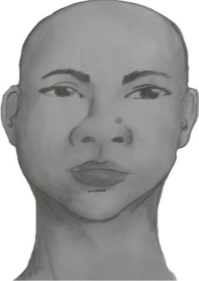 3. Perfil Direito 4. Perfil Esquerdo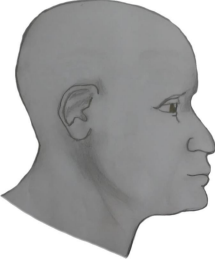 30 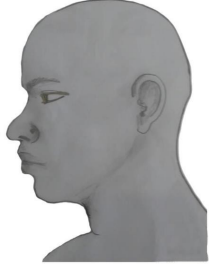 5. Perfil Frontal, apresentando a palma da mão direita 6. Perfil Frontal, apresentando a palma da mão esquerda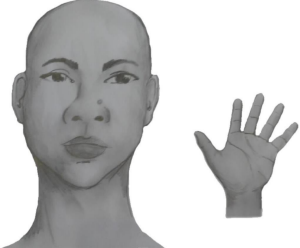 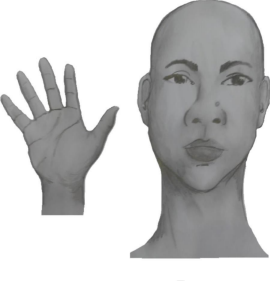 7. Perfil frontal, apresentando costado da mão direita 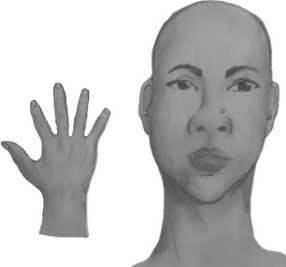 8. Perfil frontal, apresentando costado da mão esquerda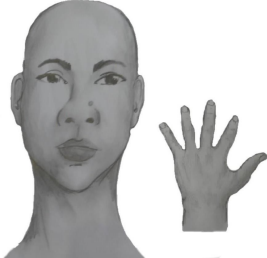 3. Após demonstrações das posições, o(a) candidato(a) ou candidata deve apresentar o documento oficial de identificação utilizado (frente e verso) e realizar a autodeclaração: Eu, [dizer o nome completo] inscrito (a) no processo seletivo da UFRN, me autodeclaro [dizer a opção: Preto ou Pardo]”. 4. O vídeo deve apresentar boa iluminação. Não sendo permitido o uso de luz artificial de modo a interferir no resultado final das imagens e gravações; 5. A captação da imagem deve ser realizada em fundo branco ou fundo claro e monocromático; 6. Não se apresentar com maquiagem, adereços: óculos escuros, boné, lenço ou outros que possam cobrir rosto, cabelos e pescoço; 7. Não utilizar na gravação qualquer programa, aplicativo ou recurso para editar as imagens ou vídeo, tais como uso filtros etc., para modificar as imagens ou vídeo captados; 8. O vídeo deve apresentar boa resolução em um dos seguintes formatos do arquivo: .mp4, .avi, .mjpeg, .wmv, .flv ou .mov; e com tamanho máximo do arquivo de 5MB. Recomenda-se que o(a) candidato(a) ou candidata utilize roupa branca ou tons claros para gravação.ANEXO VIII- REQUERIMENTO DE ATENDIMENTO ESPECIALREQUERIMENTO DE ATENDIMENTO ESPECIALEu,________________________________________________________________________________ ____, CPF:_________________________, venho solicitar à Comissão de Seleção do Programa de Pós-Graduação em Geodinâmica e Geofísica (PPGG), Edital no _________PPGG/UFRN, atendimento diferenciado conforme descrito no documento anexado a este requerimento. Nestes termos, solicito deferimento.Natal-RN, _____de __________de 20_____________________________________________Assinatura do(a) Candidato(aETAPAS PERÍODO/DATASPERÍODO PARA SOLICITAÇÃO DE INSCRIÇÕESPERÍODO PARA SOLICITAÇÃO DE INSCRIÇÕESPeríodo de Inscrições11 de agosto a 01 de novembro de 202211 de agosto a 13 de novembro de 2022ETAPA 1 – HOMOLOGAÇÃO DAS INSCRIÇÕESETAPA 1 – HOMOLOGAÇÃO DAS INSCRIÇÕESAnálise das Inscrições solicitadas03 a 04 de novembro de 2022 14 de novembro de 2022Divulgação do resultado da Homologação04 de novembro de 2022  14 de novembro de 2022Interposição de recursos 07 de novembro de 2022  16 de novembro de 2022Análise dos recursos 08 a 09 de novembro de 2022  17 de novembro de 2022ETAPA 2 – AVALIAÇÃO DA PROPOSTA DE DOUTORADOETAPA 2 – AVALIAÇÃO DA PROPOSTA DE DOUTORADOAvaliação pela banca 10 a 21 de novembro de 2022 18 a 28 de novembro de 2022Divulgação do resultado da Etapa 322 de novembro de 2022 28 de novembro de 2022Interposição de recursos 23 de novembro de 202229 de novembro de 2022Análise dos recursos 24 a 25 de novembro de 202230 de novembro de 2022ETAPA 3 – ARGUIÇÃOETAPA 3 – ARGUIÇÃOArguição com candidatos 28 a 30 de novembro de 2022O1 a 02 de dezembro de 2022Divulgação do resultado da etapa de Arguição01 de dezembro de 202202 de dezembro de 2022Interposição de recursos 02 de dezembro de 2022 05 de dezembro de 2022Análise dos recursos  05 e 06 de dezembro de 2022 O6 de dezembro de 2022ETAPA 4 – PROCEDIMENTO DE HETEROIDENTIFICAÇÃOETAPA 4 – PROCEDIMENTO DE HETEROIDENTIFICAÇÃOResultados da Banca de Heteroidentificação e08 de dezembro de 2022Interposição de recursos 09 de dezembro de 2022Análise dos recursos 12 e 13 de dezembro de 2022ETAPA 5 - RESULTADO FINAL DO PROCESSO SELETIVOETAPA 5 - RESULTADO FINAL DO PROCESSO SELETIVOPublicação de resultado final13 de dezembro de 2022Interposição de recursos ao Resultado Final 14 de dezembro de 2022Análise dos recursos e resultado final 15 e 16 de dezembro de 2022Ficha Avaliativa 2 - da Proposta de Tese Candidato – Etapa 3Ficha Avaliativa 2 - da Proposta de Tese Candidato – Etapa 3Ficha Avaliativa 2 - da Proposta de Tese Candidato – Etapa 3Critérios de Avaliação e PontuaçãoCritérios de Avaliação e PontuaçãoNotas(p1) problemática, questão de tese e sua relevância (até 03 pontos)-Introdução ao tema a ser pesquisado, justificativa da sua relevância, e relação de diálogo com a(s) linha(s) de pesquisa do PPEUR;-Apresentação e discussão das perguntas de pesquisa e da problemática envolvida, considerando sua relevância, possíveis hipóteses e objetivos; (p2) fundamentação teórica-conceitual atualizada (até 02 pontos)-Discussão do referencial teórico e/ou analítico com base na bibliografia da área de pesquisa atualizada no contexto nacional e internacional(p3) desenho metodológico (até 02 pontos- Metodologia, técnicas de pesquisa, modelos de análises que serão adotados e recorte de aplicação empírica;(p4) pertinência e execução programática da proposta (até  02 pontos), - Plano de trabalho e cronograma, contemplando o processo de pesquisa e formativo durante os 48 meses do doutorado e suas atividades obrigatórias de qualificação, pré-defesa e da defesa;(p5) organização, clareza, objetividade e normatização  (até 01 ponto)- Capa com Título e linha de Pesquisa;- Resumo - conforme norma da ABNT NBR 6028 (20 linhas)- Palavras Chaves (3 palavras);- Referências, conforme normas da ABNT NBR 6023 e NBR 10520.Nota FinalNota FinalAvaliador(a):Avaliador(a):Avaliador(a):Ficha Avaliativa 2  – Etapa 4Ficha Avaliativa 2  – Etapa 4Critérios de Avaliação e PontuaçãoNotas I. Exposição da proposta, em até 15 minutos (até 1,0 ponto); II. Domínio do referencial teórico (até 2,0 pontos); III. Domínio da metodologia: coleta, tratamento e análise (até 2,0 pontos); IV. Caráter inovador da proposta e aderência a linha de pesquisa e pesquisas do PPEUR (até 1,0 ponto).V. Exequibilidade e compromisso com o plano de trabalho, considerando o conhecimento da estrutura curricular e as atividades acadêmicas desenvolvidas pelo(a) candidato(a), disponibilidade do(a) candidato(a) para dedicação ao doutorado. (até 1,0 pontos);V. Objetividade, domínio e clareza nas respostas colocadas nas arguições (até 1,0 pontos). VI. Trajetória acadêmica, profissional e produção científica (até 2,0 pontos);Nota FinalAvaliador(a):Avaliador(a):Para uso da comissão de seleçãoPara uso da comissão de seleção(   ) DEFERIDO(   ) INDEFERIDOData:Motivo do indeferimento:Local:Motivo do indeferimento: